§523.  Powers of authorityIn furtherance of its purpose, the authority shall, no later than October 15, 2010:  [PL 2009, c. 582, §2 (AMD); PL 2009, c. 582, §9 (AFF).]1.  Rules.  Adopt rules to protect the health and safety of authorized participants and the integrity of competition, as well as to establish a certification process authorizing participation in a mixed martial arts, Muay Thai, kickboxing or boxing competition, exhibition or event and set the fee schedules for all authorized participants.  A certificate authorizing participation in a mixed martial arts, Muay Thai, kickboxing or boxing competition, exhibition or event may be issued for one year or such other time period as may be fixed by rule under this chapter.  The board may establish requirements to ensure that a mixed martial arts, Muay Thai, kickboxing or boxing competition, exhibition or event is not conducted unless a promoter's fee has been paid and that each competitor has been examined by a physician who has certified the competitor's fitness to participate in the mixed martial arts, Muay Thai, kickboxing or boxing competition, exhibition or event.  Rules adopted pursuant to this subsection are routine technical rules, as defined in Title 5, chapter 375, subchapter 2‑A.  Notwithstanding this subsection, rules establishing fees, including promotion fees pursuant to section 524, are major substantive rules as defined in Title 5, chapter 375, subchapter 2‑A.  The authority's rules must include, but are not limited to, the following:A.  Rules of competition, weighing of participants and scoring of decisions;  [PL 2009, c. 352, §2 (NEW).]B.  Length of contests and rounds;  [PL 2009, c. 352, §2 (NEW).]C.  Availability of medical services, including a requirement that a physician be present during a mixed martial arts, Muay Thai, kickboxing or boxing competition, exhibition or event;  [PL 2023, c. 152, §7 (AMD).]D.  Age limits, which must include a minimum age of not less than 18 years;  [PL 2009, c. 352, §2 (NEW).]E.  Weight limits and classification of participants;  [PL 2009, c. 352, §2 (NEW).]F.  Physical condition of participants;  [PL 2009, c. 352, §2 (NEW).]G.  Qualifications of referees and other authorized participants;  [PL 2009, c. 352, §2 (NEW).]H.  Uniforms, attire, safety gear and equipment of authorized participants;  [PL 2009, c. 352, §2 (NEW).]I.  Specifications of facilities and equipment; and  [PL 2009, c. 352, §2 (NEW).]J.  Requirements for health and accident insurance providing coverage in the event of injury or death to authorized participants.  This coverage must comply with standards prescribed by the Superintendent of Insurance.  [PL 2009, c. 582, §2 (AMD); PL 2009, c. 582, §9 (AFF).][PL 2023, c. 152, §7 (AMD).]2.  Other action. [PL 2009, c. 582, §2 (RP); PL 2009, c. 582, §9 (AFF).]SECTION HISTORYPL 2009, c. 352, §2 (NEW). PL 2009, c. 582, §2 (AMD). PL 2009, c. 582, §9 (AFF). PL 2011, c. 305, §5 (AMD). PL 2023, c. 152, §7 (AMD). The State of Maine claims a copyright in its codified statutes. If you intend to republish this material, we require that you include the following disclaimer in your publication:All copyrights and other rights to statutory text are reserved by the State of Maine. The text included in this publication reflects changes made through the First Regular and First Special Session of the 131st Maine Legislature and is current through November 1, 2023
                    . The text is subject to change without notice. It is a version that has not been officially certified by the Secretary of State. Refer to the Maine Revised Statutes Annotated and supplements for certified text.
                The Office of the Revisor of Statutes also requests that you send us one copy of any statutory publication you may produce. Our goal is not to restrict publishing activity, but to keep track of who is publishing what, to identify any needless duplication and to preserve the State's copyright rights.PLEASE NOTE: The Revisor's Office cannot perform research for or provide legal advice or interpretation of Maine law to the public. If you need legal assistance, please contact a qualified attorney.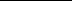 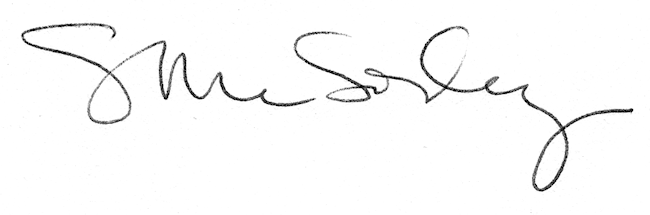 